О проведении открытого  экологического конкурса БОЦДЮТиЭ «Моя Планета»	В целях активизации эколого-образовательной деятельности объединений ГАУДО «Белгородский областной Центр детского и юношеского туризма и экскурсий» и привлечения внимания обучающихся к проблеме охраны окружающей среды п р и к а з ы в а ю:	1. Провести в марте - мае 2016 года открытый экологический конкурс «Моя Планета» (далее - Конкурс).2. Утвердить:2.1. Положение о проведении Конкурса (Приложение № 1).2.2. Состав оргкомитета Конкурса (Приложение № 2).3. Педагогам дополнительного образования обеспечить участие своих обучающихся  в данном мероприятии. 4. Ответственность за проведение данного мероприятия возложить на методиста ГРИНЯКИНУ Елену Викторовну.5. Контроль за исполнением настоящего приказа возложить на заместителя директора ДМИТРИЕВУ Елену Алексеевну.Директор Центра								В. Ченцов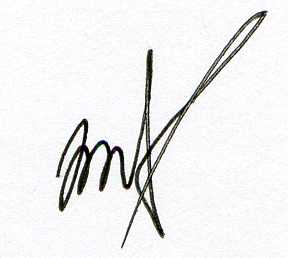 Приложение № 1 к приказу ГАУДО «Белгородский областной Центр детского и юношеского туризма и экскурсий»                                                                               от «04» марта 2016 г. № 42ПОЛОЖЕНИЕ о проведении открытого  экологического конкурса БОЦДЮТиЭ «Моя Планета»1. Цели и задачи:Открытый экологический конкурс «Моя Планета» (далее – Конкурс) проводится ГАУДО БОЦДЮТиЭ ежегодно с целью привлечения внимания к проблеме охраны окружающей среды и пропаганды здорового образа жизни.Задачи Конкурса:- формирование экологической культуры; - привлечение обучающихся к активной природоохранной и здоровьесберегающей деятельности;- привитие навыков здорового образа жизни, бережного отношения к природе и человеку как ее составляющей;- расширение кругозора детей в познании окружающего мира.2. Сроки проведения:Работы предоставляются до 10 мая 2016  года в БОЦДЮТиЭ. 3. Участники конкурса:Участниками Конкурса могут быть как отдельные обучающиеся, так и туристско-краеведческие объединения. Конкурс проводится по следующим возрастным группам:- младшая группа – учащиеся 1-4 классов;- средняя группа – учащиеся 5-8 классов;- старшая группа – учащиеся 9-11 классов. 4. Программа Конкурса:Для младшей группы Конкурс проводится по номинациям:1. Конкурс рисунков и поделок «Маленькие тайны природы». 2. Конкурс сочинений «Жалобная книга природы». Жанр – по выбору автора.Для средней группы Конкурс проводится по номинациям:1. Конкурс поделок «Удивительный мир природы».2. Конкурс сочинений  «Здоровая природа».  Жанр – по выбору автора.Для старшей группы Конкурс проводится по номинациям:1. Литературный конкурс «Здоровье планеты? В моих руках!». Принимаются: проза, стихи, газетные или журнальные публикации, эссе, сценарии и т.п. о красоте и экологических проблемах родного края, а также о людях, посвятивших свою жизнь охране природы.2. Конкурс презентаций «Сохраним природу родного края».	Для всех возрастных групп проводится 3-я номинация: «Человек на земле». В рамках Конкурса объявляется проведение экологических акций:  «Зеленый двор, зеленый город, зеленая планета»; «Помоги пернатым»; «Мусору – нет!»; «Первоцвет». Для участия в Конкурсе необходимо представить отчет по итогам акции (фотографии, презентации, видеоролики).5. Критерии оценки:- эстетика оформления;- полнота раскрытия темы;- эколого-краеведческий аспект;- качественный и художественный уровень;- оригинальность и новизна.6. Требования к оформлению:Все работы, представленные на Конкурс, должны быть подписаны:- название работы;- автор (фамилия, имя, возраст, класс);- объединение;- ФИО руководителя;- для литературных конкурсов, презентаций и фотографий обязателен электронный вариант.7. Награждение:Для подведения итогов конкурса создается оргкомитет с правами жюри, который определяет победителей по каждой номинации. Победители  награждаются дипломами ГАУДО «Белгородский областной Центр детского и юношеского туризма и экскурсий». Количество победителей определяется решением оргкомитета конкурса.  Департамент образования Белгородской областиГосударственное автономное учреждение дополнительного образования «Белгородский областной Центр детского и юношескоготуризма и экскурсий»(ГАУДО БОЦДЮТиЭ)Департамент образования Белгородской областиГосударственное автономное учреждение дополнительного образования «Белгородский областной Центр детского и юношескоготуризма и экскурсий»(ГАУДО БОЦДЮТиЭ)Департамент образования Белгородской областиГосударственное автономное учреждение дополнительного образования «Белгородский областной Центр детского и юношескоготуризма и экскурсий»(ГАУДО БОЦДЮТиЭ)ПРИКАЗПРИКАЗПРИКАЗ04.03.2016 г.№42